Комсомольская правда Томск №174,  20 ноября 2012 г.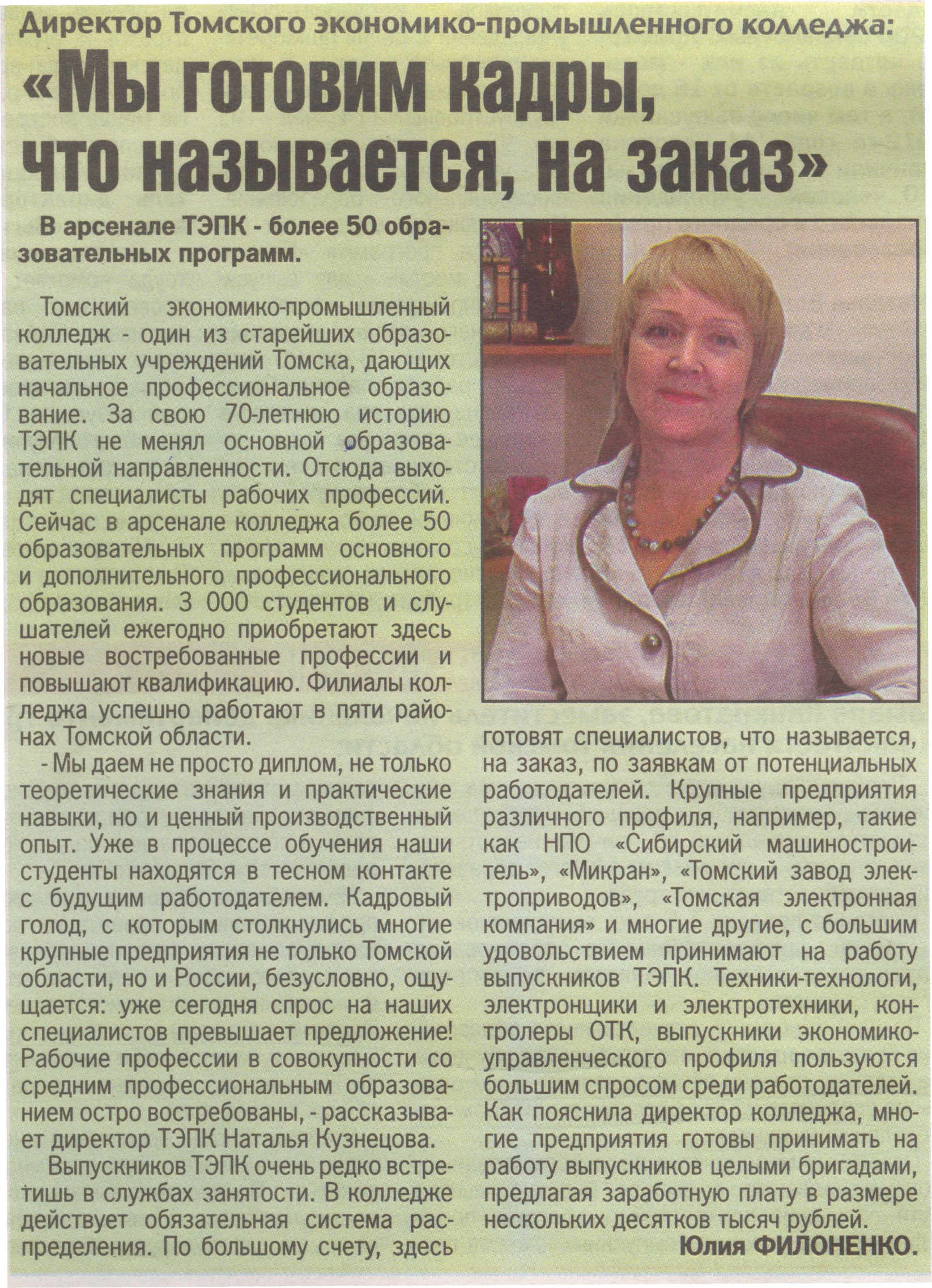 